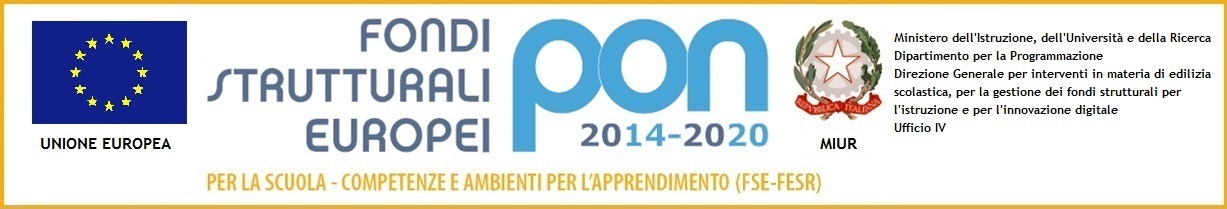 Data e protocollo - Vedasi segnatura 			       	 Olgiate MolgoraPROCEDURA RIVOLTA AL PERSONALE INTERNOPer la selezione del referente per la valutazione progetto “LABORATORI CREATIVI” nell’ambito dei Fondi Strutturali Europei – Programma Operativo Nazionale “Per la Scuola, competenze e ambienti per l’apprendimento” 2014-2020. Asse I- Istruzione- Fondo Sociale Europeo (FSE). Obiettivo Specifico 10.2 – Miglioramento delle competenze chiave degli allievi, anche mediante il supporto dello sviluppo delle capacità di docenti, formatori e staff. - Azione 10.2.2. Azioni di integrazione e potenziamento delle aree disciplinari di base (lingua italiana, lingue straniere, matematica, scienze, nuove tecnologie e nuovi linguaggi, ecc.). Avviso AOODGEFID\Prot. n. 1953 del 21/02/2017. Competenze di base.Codice  progetto 10.2.2A-FSEPON-LO-2017-306     -  CUP H65B17000130007IL DIRIGENTE SCOLASTICOVISTO   il Programma Operativo Nazionale “Per la scuola, competenze e ambienti per l’apprendimento                 2014-2020”, approvato dalla Commissione Europea con Decisione C(2014) n. 9952, del 17                  dicembre  2014 e successive mm.ii., inerente le azioni finanziate con il Fondo Sociale Europeo                  (FSE);VISTO   l’Avviso pubblico AOODGEFID /Prot. n. 1953 del 21/02/2017. Competenze di base;VISTO 	il progetto “LABORATORI CREATIVI” presentato – candidatura n. 39077;VISTA 	la delibera n.41 del 09.03.2017 del Consiglio di Istituto e la delibera n. 7 del 22.02.2017 del Collegio dei docenti;VISTA    la nota MIUR Prot. n. AOODGEFID/200 Roma 10/01/2018 di autorizzazione del progetto.VISTE   la Nota Miur Prot.n.34815 del 02.08.2017 Iter di reclutamento del personale “esperto” e relativi aspetti di natura fiscale, previdenziale e assistenziale. Chiarimenti.VISTE   la Nota Miur Prot.n.1498 del 09-02-2018 Disposizioni e istruzioni per l’attuazione delle iniziative cofinanziate dai Fondi Strutturali Europei 2014 – 2020VISTO il Decreto Interministeriale n. 44 del 1 febbraio 2001 “Regolamento concernente le Istruzioni generali sulla gestione amministrativo-contabile delle istituzioni scolastiche”VISTO il Decreto Legislativo 50/2016 “Attuazione delle Direttive 2014/23/UE, 2014/24/UE e 2014/25/UE Nuovo Codice degli AppaltiVISTI 	i Regolamenti UE n. 1303/2013 recante disposizioni generali sui Fondi Strutturali e di investimento europei e n.1304/20013 relativo al FSEVISTO 	il Regolamento del consiglio d’istituto contenente i criteri per la stipula dei contratti di prestazione d’opera per attività ed insegnamenti per l’arricchimento dell’offerta formativa ai sensi dell’art.40 del D.I.. 44/2001 ed i criteri generali di individuazione dei tutor interni e del referente per la valutazione dei progetti PON FSE 2014-2020VISTO 	il Decreto Dirigenziale prot.n. 00797 del 23/02/2018 di assunzione nel Programma Annuale 2018 dei finanziamenti del Progetto 10.2.2A-FSEPON-LO-2017-306VISTA 	la necessità di reperire figure professionali specializzate per l’espletamento dei moduli inclusi nel progetto 10.2.2A-FSEPON-LO-2017-306EMANAil seguente avviso di selezione per titoli comparativi al fine del reclutamento di un referente per la valutazione per il progetto “LABORATORI CREATIVI”.Sede: Istituto Comprensivo Olgiate Molgora.Tempi di svolgimento: da aprile 2018 al 30 agosto 2019.Requisiti di ammissione Docente presso l’I.C. OLGIATE MOLGORA con contratto a tempo indeterminato.Funzione del referente per la valutazioneIl referente per la valutazione avrà la funzione di coordinare le attività valutative riguardanti il Progetto “LABORATORI CREATIVI” nell’ambito del PON- FSE - “Per la Scuola competenze e ambienti per l’apprendimento” relativo al Fondo Sociale Europeo – Programmazione 2014-2020- Prot.n. 1953 del 21/02/2017 – Competenze di base, con il compito di verificare, sia in itinere che ex-post, l’andamento e gli esiti degli interventi, interfacciandosi costantemente con l’Autorità di Gestione e gli altri soggetti coinvolti nella valutazione del Programma. I compiti attribuiti al referente per la valutazione sono: • garantire, di concerto con tutor ed esperti di ciascun percorso formativo, la presenza di momenti di valutazione secondo le diverse esigenze didattiche e facilitarne l’attuazione; • coordinare le iniziative di valutazione, garantendo lo scambio di esperienze, la circolazione dei risultati, la costruzione di prove comparabili, lo sviluppo della competenza valutativa dei docenti; • fungere da interfaccia con tutte le iniziative di valutazione esterna facilitandone la realizzazione e garantendo l’informazione sugli esiti conseguiti all’interno dell’istituto. Termini e modalità di presentazione delle domandeI docenti interessati devono presentare la propria candidatura, compilando l’Allegato A per l’incarico di REFERENTE PER LA VALUTAZIONE entro le ore 09.00 del giorno 05/04/2018, corredato dal Curriculum Vitae in formato europeo, con le seguenti modalità: - Consegna a mano presso gli Uffici di segreteria - PEC al seguente indirizzo: lcic81700p@pec.istruzione.it - Posta Raccomandata A/R (non farà fede il timbro postale ma la data di effettiva ricezione da parte della scuola) Modalità di attribuzione degli incarichi La selezione tra tutte le candidature pervenute nei termini avverrà ad opera del Dirigente Scolastico che potrà convocare apposita commissione per la valutazione dei titoli di studio, dei titoli culturali specifici e dei titoli di servizio maturati, sulla base dei criteri di seguito specificati. Criteri di valutazione La valutazione delle domande avverrà tramite comparazione dei curricula, secondo i criteri di valutazione stabiliti e riportati nella tabella di valutazione Allegato B del presente Bando.Prima del conferimento dell’incarico il Dirigente potrà convocare gli interessati per un colloquio. L’esito della selezione sarà comunicato direttamente al candidato individuato e al secondo in graduatoria. Il provvedimento sarà affisso all’Albo della scuola.Questa Istituzione Scolastica si riserva di procedere al conferimento dell’incarico anche in presenza di una sola domanda valida per modulo.Le attività si svolgeranno secondo un calendario che sarà concordato con il docente esperto. CompensiLa durata dell’incarico è stabilita in ore. Il compenso è di € 17,50 + oneri a carico dello Stato e del dipendente per un massimo di 15 ore, effettivamente svolte, per ciascun modulo (cfr. Tabella 5 del CCNL/2007). Si precisa, inoltre, che il pagamento sarà commisurato al numero delle ore effettivamente svolte, stante la presenza degli alunni necessaria per garantire la realizzazione del percorso formativo (cfr. parag. 2.1 dell’Avviso Pubblico di riferimento). Gli emolumenti, previsti dal Piano Finanziario autorizzato, saranno corrisposti a seguito dell’effettiva erogazione dei fondi comunitari.Al candidato selezionato sarà conferito un incarico aggiuntivo, mediante apposita Lettera d’incarico. PrivacyAi sensi del D.lgs.196/2003 i dati personali forniti dagli aspiranti saranno raccolti presso l’Istituto per le finalità strettamente connesse alla sola gestione della selezione. I medesimi dati potranno essere comunicati unicamente alle amministrazioni pubbliche direttamente interessate a controllare lo svolgimento della selezione o a verificare la posizione giuridico-economica dell’aspirante. L’interessato gode dei diritti di cui al citato D.Lgs. 196/2003. Il Responsabile del procedimento è il Dirigente Scolastico, prof.ssa Sabrina Scola. Per quanto non espressamente indicato valgono le Disposizioni Ministeriali indicate nelle Linee Guida di attuazione degli interventi finanziati con il FSE.Il presente bando viene affisso all’Albo dell’Istituto, inserito sul sito internet (www.icolgiatemolgora.gov.it)            F.to Il Dirigente Scolastico	Sabrina Scola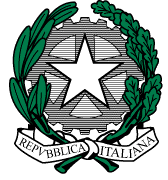 MINISTERO DELL’ISTRUZIONE DELL’UNIVERSITAÀ E DELLA RICERCAISTITUTO COMPRENSIVO STATALE DI OLGIATE MOLGORAViale Sommi Picenardi  -  23887  Olgiate Molgora  (LC)Tel. 039/508008  -  Fax  039/9910189E-mail: lcic81700p@istruzione.it – C.F. 94018810138